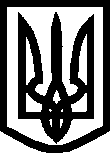 УКРАЇНАВИКОНАВЧИЙ КОМІТЕТМЕЛІТОПОЛЬСЬКОЇ  МІСЬКОЇ  РАДИЗапорізької областіР І Ш Е Н Н Я02.11.2020                                         	   	                          № 202Про початок опалювальногосезону 2020-2021 роківКеруючись ст. ст. 30, 42  Закону України «Про місцеве самоврядування в Україні», відповідно до пункту 5 Правил надання послуг з централізованого опалення, постачання холодної та гарячої води і водовідведення, затверджених постановою Кабінету Міністрів України від 21.07.2005 № 630, згідно з розділом X пункт 4 Правил підготовки теплових господарств до опалювального періоду, затверджених наказом Міністерства палива та енергетики України, Міністерства житлово-комунального господарства України від 10.12.2008                 № 620/378, постановою Кабінету Міністрів України від 21.10.1995 № 848 «Про спрощення Порядку надання населенню субсидій для відшкодування витрат на оплату житлово-комунальних послуг, придбання скрапленого газу, твердого та рідкого пічного побутового палива», постановою Кабінету Міністрів України від 29.01.2003 № 117 «Про Єдиний державний автоматизований реєстр осіб, які мають право на пільги», службовою запискою управління житлово-комунального господарства Мелітопольської міської ради Запорізької області від 02.11.2020 № 06-02/473 виконавчий комітет Мелітопольської міської ради Запорізької області ВИРІШИВ:1. Об’єктам соціально-культурного та побутового призначення, освіти та охорони здоров’я, які мають на своєму балансі автономні котельні або автономні котли розпочати опалювальний сезон 2020-2021 років з 02.11.2020.2. Директору ТОВ «Тепло-Мелітополь» Ялсуковій О., директору                     ТОВ «Керуюча компанія «Шахтарська» Купрєєнку С., директору ТОВ «ПБК «АКВІ-БУД» Байрактару Ю., начальнику відділу охорони здоров’я Мелітопольської міської ради Запорізької області Саприкіній Л., начальнику управління освіти Мелітопольської міської ради Запорізької області  Щербак І., в.о. начальника відділу культури Мелітопольської міської ради Запорізької області Кириленко Л. до 05.11.2020 включно забезпечити необхідні гідравлічні показники на кожному об’єкті.23. З 05.11.2020 розпочати опалювальний сезон 2020-2021 років для об’єктів ТОВ «Тепло-Мелітополь», управління освіти Мелітопольської міської ради Запорізької області, відділу  охорони  здоров’я  Мелітопольської  міської  ради  Запорізької  області,  відділу культури Мелітопольської міської ради Запорізької області, будинків та квартир, які мають централізоване                                             опалення.4. Директору ТОВ «Тепло-Мелітополь» Ялсуковій О., директору                     ТОВ «Керуюча компанія «Шахтарська» Купрєєнку С., директору ТОВ «ПБК «АКВІ-БУД» Байрактару Ю., начальнику відділу охорони здоров’я Мелітопольської міської ради Запорізької області Саприкіній Л., начальнику управління освіти Мелітопольської міської ради Запорізької області  Щербак І., в.о. начальника відділу культури Мелітопольської міської ради Запорізької області Кириленко Л. забезпечити своєчасний та безаварійний запуск об’єктів теплозабезпечення. У випадку виникнення аварійних ситуацій негайно інформувати відповідального чергового служби «15-80» виконавчого комітету Мелітопольської міської ради Запорізької області (цілодобово) та управління житлово-комунального господарства Мелітопольської міської ради Запорізької області за телефоном 42-04-30 з 08.00 до 17.00.5. Управлінню соціального захисту населення Мелітопольської міської ради Запорізької області розраховувати пільги та житлову субсидію на оплату комунальних послуг з постачання теплової енергії, постачання та розподілу природного газу, постачання та розподілу електричної енергії для централізованого, автономного та індивідуального опалення в опалювальний сезон 2020-2021 років згідно з чинним законодавством.6. Контроль за виконанням цього рішення покласти на заступника міського голови з питань діяльності виконавчих органів ради Щербакова О.Секретар Мелітопольської міської ради                                         Роман РОМАНОВ